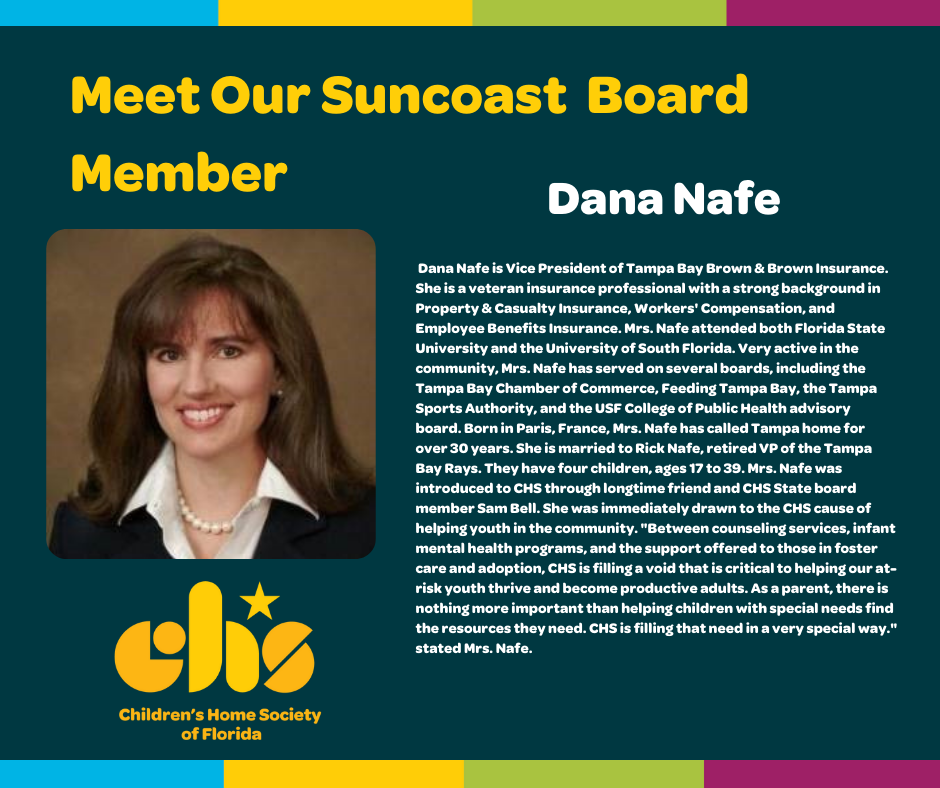 Dana NafeVice PresidentBrown & Brown, Inc.Dana Nafe is Vice President of Brown & Brown Tampa Bay, a division of Brown & Brown Insurance. Brown & Brown is the largest insurance broker in Florida and the 6th largest brokerage in the world. She is a veteran insurance professional with a strong background in Property & Casualty Insurance, Professional Liability, WC, and Employee Benefits Insurance. She began her insurance career in 1992 with the UNUM Insurance Company and subsequently became a partner/owner in a mid-sized local agency which they sold to Brown & Brown in 2001. Mrs. Nafe attended both Florida State University and The University of South Florida (1992 Graduate). Some of Mrs. Nafe's community involvement includes having served on several boards including:Tampa Bay Chamber of Commerce- Board of Directors, Executive Committee	2006-2013The FL Aquarium- Board of Directors & Trustee	1998-2020USF College of Public Health- Advisory Board	2018- currentMDA FL Board	2019-currentFeeding Tampa Bay (Feeding America Local) Board of Directors	2014-2019Feeding Tampa Bay- Chair, Fork Fight Annual Fundraiser	2016 & 2017Tampa Sports Authority (Raymond James Stadium) - Vice Chair, Board of Directors, Finance Chair, 3 years (Appointment by Mayor Pam Iorio)	2010-2013Editorial Board, The Tampa Tribune	2012-2016Ybor City Rotary Club - Board of Directors 2000-2006 and First Female President 	2002Keep Tampa Bay Beautiful - Tropical Nights Co-chair	2022 
(Rick Nafe & Dana Nafe co-chairs)Chair	2023TGH Women's Leadership - Founding member- still active	2008- currentChildren's Home Society of Florida- Board of Directors, Suncoast 	2021- currentDana was born in Paris, France and has called Tampa home for over 30 years. Dana was married to Rick Nafe, VP Operations the Tampa Bay Rays (deceased 2022). She has a daughter, Lauren, who currently attends University of Florida.